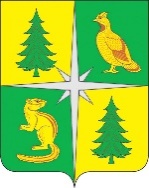 РОССИЙСКАЯ ФЕДЕРАЦИЯИРКУТСКАЯ ОБЛАСТЬЧУНСКИЙ РАЙОНКОНТРОЛЬНО-СЧЕТНАЯ ПАЛАТАЧУНСКОГО РАЙОННОГО МУНИЦИПАЛЬНОГО ОБРАЗОВАНИЯ665513, р. п. Чунский, ул. Комарова, 11, Тел./Факс (39567) 2-12-13, E-mail: chuna.ksp@mail.ruЗаключение № 01-356/11Апо результатам внешней проверки годового отчета об исполнении местного бюджета Каменского муниципального образования за 2021 год Настоящее заключение составлено по результатам внешней проверки годового отчета об исполнении бюджета Каменского муниципального образования за 2021 год, проведенной методом камеральной проверки на основании распоряжения Контрольно-счетной палаты Чунского районного муниципального образования «О проведении внешней проверки годового отчета об исполнении бюджета Каменского муниципального образования за 2021 год» от 09.03.2022 № 12, в рамках переданных полномочий по осуществлению внешнего муниципального финансового контроля по соглашению от 30.11.2017 года, в соответствии с разделом VIII.I Бюджетного Кодекса РФ, Положением «О контрольно-счетной палате Чунского районного муниципального образования», председателем Контрольно-счетной палаты Чунского районного муниципального образования (далее – КСП Чунского РМО)  А.С. Федорук, ведущими инспекторами КСП Чунского РМО Ю. С. Смышляевой и Н. И. Сахаровой, изложенным в Акте от 23.03.2022 № 01-294/08А.1. Организация и осуществление бюджетного процессаВопросы формирования, исполнения бюджета поселения, а также осуществления контроля его исполнения регулируются Уставом Каменского муниципального образования, утвержденным Решением Думы Каменского МО от 27.12.2005 (с изменениями и дополнениями, внесенными Решением Думы Каменского МО от 11.02.2021 № 123) и Положением о бюджетном процессе в Каменском муниципальном образовании, утвержденным Решением Думы сельского поселения от 17.03.2016 № 136 (с изменениями, утвержденными решением Думы Каменского МО от 30.08.2018 № 40).Получателями средств местного бюджета Каменского МО являются:муниципальное казенное учреждение «Администрация Каменского муниципального образования»;муниципальное казенное учреждение культуры «Центр культуры Каменского муниципального образования;муниципальное казенное учреждение Каменского муниципального образования «Центр комплексного обслуживания».Проект решения Думы Каменского муниципального образования «О местном бюджете Каменского муниципального образования на 2021 год и на плановый период 2022 и 2023 годов» своевременно внесен на рассмотрение Думы поселения Постановлением главы администрации от 06.11.2020 № 39. По обращению председателя Думы Каменского МО КСП Чунского РМО проведена экспертиза проекта решения о бюджете, по результатам которой было подготовлено Заключение № 01-312/25з от 23.12.2020.Решением Думы Каменского МО от 24.12.2020 № 116 «О местном бюджете Каменского муниципального образования на 2021 год и плановый период 2022 и 2023 годов» (далее – решение о бюджете) утверждены основные характеристики бюджета на 2021 год:Общий объем доходов местного бюджета в сумме 14 773,6 тыс. рублей, из них объем межбюджетных трансфертов, получаемых из других бюджетов бюджетной системы РФ, в сумме 12 838,4 тыс. рублей;Общий объем расходов местного бюджета в сумме 14 773,6 тыс. рублей;Дефицит (профицит) местного бюджета в сумме 0,0 тыс. рублей.Положение о предоставлении межбюджетных трансфертов из бюджета Каменского МО утверждено Решением Думы Каменского от 25.03.2010 № 129а.В течение 2021 года в решение о бюджете шесть раз вносились изменения и дополнения. В окончательном варианте основные характеристики бюджета поселения утверждены Решением Думы Каменского МО от 30.12.2021 № 154 в следующих объемах:Общий объем доходов местного бюджета в сумме 19 461,3 тыс. рублей, из них объем межбюджетных трансфертов, получаемых из других бюджетов бюджетной системы РФ, в сумме 17 444,1 тыс. рублей;Общий объем расходов местного бюджета в сумме 19 936,3 тыс. рублей;Дефицит местного бюджета в сумме 475,0 тыс. рублей.Таким образом, основные характеристики бюджета, относительно утвержденных первоначально, изменились следующим образом:общий объем доходов увеличен на 31,7 %;общий объем расходов увеличен на 34,9 %.Бюджетная отчетность, предусмотренная пунктом 3 статьи 264.1. Бюджетного кодекса РФ, представлена для проверки в установленные сроки в полном составе. По данным Отчета об исполнении бюджета на 01.01.2022 (ф. 0503117) основные характеристики бюджета за 2021 год исполнены в следующих объемах:Общий объем доходов – в сумме 19 470,7 тыс. рублей или на 100,05 %;Общий объем расходов – в сумме 19 578,5 тыс. рублей или на 98,2 %;Дефицит бюджета – 107,8 тыс. рублей.Порядок осуществления внутреннего финансового контроля в сфере бюджетных правоотношений в Каменском МО утвержден Постановлением Главы администрации Каменского МО от 04.03.2014 № 10. Согласно информации представленной главным специалистом администрации, в 2021 году проводилось контрольное мероприятие «Проверка финансово-хозяйственной деятельности МКУ «Центр комплексного обслуживания», нарушений не установлено.Постановлением администрации от 06.08.2014 № 53 утвержден Порядок осуществления внутреннего муниципального финансового контроля в сфере закупок и создана соответствующая комиссия. Согласно информации, представленной администрацией в 2021 году проведено 22 контрольных мероприятий внутреннего муниципального финансового контроля, которые осуществлялись в единой информационной системе в сфере закупок.В соответствии с нормами статьи 160.2-1 Бюджетного кодекса РФ постановлением главы администрации Каменского МО от 16.03.2021 № 10 применен упрощенный способ организации внутреннего финансового аудита Администрацией Каменского МО и принят соответствующий порядок.В целях составления годовой бюджетной отчетности проведена инвентаризация основных средств, материальных запасов и обязательств муниципальных казенных учреждений Каменского МО на основании:Распоряжения главы Каменского МО от 24.09.2021 № 12;Приказа директора МКУК «Центр культуры Каменского МО» от 27.09.2021 № 10-О/Д;Приказа директора МКУ Каменского МО «Центр комплексного обслуживания» от 23.09.2021 № 10/2-09-21 «Центр комплексного обслуживания».Результаты инвентаризации имущества документально оформлены, излишек и недостач при этом не установлено; сумма дебиторской и кредиторской задолженностей согласована с дебиторами, кредиторами.Во исполнение норм статьи 51 Федерального закона от 06.10.2003 № 131-ФЗ «Об общих принципах организации местного самоуправления в Российской Федерации» администрацией Каменского МО ведется реестр муниципального имущества Каменского МО. Порядок ведения реестра муниципального имущества Каменского МО утвержден Постановлением главы администрации от 26.12.2012 № 81. Стоимость движимого имущества, подлежащего учету в реестре муниципального имущества Каменского МО установлена решением Думы сельского поселения от 28.04.2021 № 126. 2. Исполнение бюджета, бюджетный учет и отчетность2.1. Доходы местного бюджета Каменского муниципального образованияВ процессе исполнения бюджета Каменского МО в 2021 году в доходную часть местного бюджета 6 раз были внесены изменения и дополнения, в результате чего общий объем прогнозируемых доходов местного бюджета увеличен на 31,7 % и, в редакции решения о бюджете от 30.12.2021 № 154, утвержден в сумме 19 461,3 тыс. рублей. Прогнозируемый первоначально объем налоговых и неналоговых доходов увеличен на 4,2 %, при этом от:налога на доходы физических лиц увеличен с 638,0 тыс. рублей до 689,0 тыс. рублей или на 8 %;налога на имущество физических лиц сокращен с 44,0 тыс. рублей до 36,0 тыс. рублей или на 18,2 %;земельного налога сокращен с 139,0 тыс. рублей до 110,0 тыс. рублей или на 20,9 %;доходов от оказания платных услуг (работ) увеличен с 546.0 тыс. рублей до 585,0 тыс. рублей или на 19,1 %;доходов от компенсации затрат государства сокращен на 100 %;штрафов, санкций, возмещений ущерба сокращен на 60 %.Указанные изменения объема прогнозируемых доходов при исполнении бюджета Каменского МО свидетельствует о не реалистичности расчетов доходов и расходов бюджета и не соблюдения принципа достоверности бюджета, установленного статьей 37 Бюджетного кодекса РФ.По данным Отчета об исполнении бюджета на 01.01.2022 (ф. 0503117) доходная часть бюджета исполнена в сумме 19 470,7 тыс. рублей или на 100,05 %, в том числе:налоговые доходы – в сумме 1 438,1 тыс. рублей или на 100,7 %, из них поступление доходов от местных налогов составило:от налога на имущество физических лиц – 35,5 тыс. рублей или 98,6 % от прогнозируемого объема;от земельного налога – 109,1 тыс. рублей или 99,2 % от прогнозируемого объема;неналоговые доходы – в сумме 588,5 тыс. рублей или на 99,9 %;безвозмездные поступления – в сумме 17 444,1 тыс. рублей или на 100,0 %.Доля налоговых и неналоговых доходов в общем объеме поступивших в местный бюджет Каменского МО доходов в 2021 году составила только 10,4 %.Основными видами налоговых и неналоговых доходов, поступивших в 2021 году в местный бюджет, являются:налог на доходы физических лиц – 34,0 % в общей доле поступивших налоговых и неналоговых доходов акцизы по подакцизным товарам (продукции), производимым на территории РФ – 29,8 % в общей доле поступивших налоговых и неналоговых доходов;доходы от оказания платных услуг (работ) – 28,9 % в общей доле поступивших налоговых и неналоговых доходов.Согласно информации по расшифровке доходов от оказания платных услуг (работ) администрации Каменского МО, доходы поступили в местный бюджет в общей сумме 584,8 тыс. рублей от:МКУК «Центр культуры Каменского МО в сумме 161,0 тыс. рублей;МКУ Каменского МО «Центр комплексного обслуживания» в сумме 413,8 тыс. рублей;Оплата по договору за аренду помещения в сумме 10,0 тыс. рублей.Анализ прогнозируемых доходов бюджета Каменского МО и их исполнения в 2021 году приведен в Таблице № 1.Таблица № 1 (тысяч рублей)2.2. Планирование бюджетных ассигнований и исполнение бюджета по расходамРешением о местном бюджете от 26.12.2020 № 116 утверждены бюджетные ассигнования на 2021 год в сумме 14 773,6 тыс. рублей.В процессе исполнения в расходную часть бюджета поселения 6 раз вносились изменения решениями Думы поселения. В окончательном варианте, в редакции решения о бюджете от 30.12.2021 № 154, первоначальный объем бюджетных ассигнований увеличен на 34,9 % и утвержден в сумме 19 936,3 тыс. рублей, из них:по 6 муниципальным программам, ассигнования по которым составляют 94,0 % от общего объема расходов местного бюджета;в рамках государственной программы Иркутской области, ассигнования по которым составляют 1,2 % от общего объема расходов местного бюджета;по непрограммным направлениям деятельности.По данным Отчета об исполнении бюджета на 01.01.2021 (ф. 0503117) бюджет Каменского МО по расходам исполнен в сумме 19 578,5 тыс. рублей или на 98,2 % от объема утвержденных ассигнований.В структуре исполненных расходов местного бюджета Каменского МО в 2021 году расходы по разделам составили: 0100 «Общегосударственные вопросы» - 33,9 %;0200 «Национальная оборона» - 0,7 %;0300 «Национальная безопасность и правоохранительная деятельность» - 8,6 %;0400 «Национальная экономика» - 4,6 %;0500 «Жилищно-коммунальное хозяйство» - 15,1 %;0700 «Образование» - 0,1 %;0800 «Культура, кинематография» - 37,0 %;1100 «Физическая культура и спорт» - 0,1 %.Сумма неисполненных ассигнований на конец отчетного года составила 357,8 тыс. рублей. Значительное неисполнение предусмотренных решением о бюджете ассигнований допущено по подразделу 0409 «Дорожное хозяйство (дорожные фонды)» в объеме 119,2 тыс. рублей.Положение о резервном фонде администрации Каменского МО утверждено Постановлением администрации Каменского МО от 25.06.2020 № 26. На конец отчетного периода бюджетные ассигнования резервного фонда не были использованы.В соответствии с нормами статьи 179.4 Бюджетного кодекса РФ объем бюджетных ассигнований муниципального дорожного фонда утвержден решением о бюджете, в который в течение финансового года вносились изменения. Кроме того, Решением о бюджете установлены направления расходования бюджетных ассигнований дорожного фонда Каменского МО в 2021 году:на ремонт и содержание автомобильных дорог общего пользования местного значения в сумме 886,1 тыс. рублей;на содержание уличного освещения в сумме 50,0 рублей;на изготовление и установку дорожных знаков в сумме 50,0 рублей;на приобретение ГСМ в сумме 18,0 рублей.Решением о внесении изменений в бюджет от 28.01.2021 № 122 бюджетные ассигнования муниципального дорожного фонда Каменского МО утверждены в сумме 1 004,1 тыс. рублей, которые сформированы:в объеме прогнозируемых доходов от акцизов по подакцизным товарам (продукции), производимым на территории РФ в сумме 593,2 тыс. рублей;в объеме неиспользованных по состоянию на 01.01.2021 остатков средств муниципального дорожного фонда в сумме 410,9 тыс. рублей.Ассигнования муниципального дорожного фонда в 2021 году исполнены в объеме 889,8 тыс. рублей (или на 88,6 %) в рамках муниципальной программы «Дороги местного значения»:аренда трактора в сумме 30,0 тыс. рублей;ремонт автодороги в сумме 598,3 тыс. рублей;услуги специальной дорожно-строительной техники для очистки от снега автомобильной дороги в сумме 43,6 тыс. рублей;приобретение электрооборудования (лампы, кабель) для уличного освещения на сумму 28,0 тыс. рублей;установка дорожных знаков на сумму 20,3 тыс. рублей;приобретение ГСМ для грейдирования дорог в сумме 169,7 тыс. рублей.Остаток средств муниципального дорожного фонда Каменского МО по состоянию на 01.01.2022 составил 125,7 тыс. рублей. Согласно письменной информации администрации Каменского МО остаток средств дорожного фонда на счете сложился из-за поступления акцизов в местный бюджет в сентябре-декабре 2021 года, т.е. в конце финансового года. Указанные средства планируется израсходовать в 2022 году на организацию уличного освещения п. Каменск, ул. Студенческая.Бюджетные ассигнования на реализацию мероприятий перечня проектов народных инициатив на 2021 год предусмотрены в объеме 234,5 тыс. рублей, в т.ч.:за счет средств областного бюджета 232,2 тыс. рублей;за счет средств местного бюджета 2,3 тыс. рублей.Постановлением администрации Каменского МО от 21.01.2021 (с изменениями от 20.05.2021) утверждены мероприятия перечня проектов народных инициатив. Согласно данным Отчета об исполнении бюджета на 01.01.2022 ассигнования на реализацию мероприятий перечня проектов народных инициатив исполнены в полном объеме, из них:по подразделу 0503 «Благоустройство» в сумме 129,5 тыс. рублей:приобретение навесного оборудования на трактор МТЗ-82.1 «Беларус» для муниципального казенного учреждения Каменского МО «Центр комплексного обслуживания» (рабочее оборудования);по подразделу 0801 «Культура» в сумме 105,0 тыс. рублей:приобретение и замена в количестве 3 штук в Каменском досуговом центре муниципального казенного учреждения культуры «Центр культуры Каменского МО»В 2021 году на территории Каменского МО не осуществлялась реализация мероприятий в рамках национальных проектов.Анализ распределения бюджетных ассигнований и их исполнения Каменским МО в 2021 году приведен в Таблице № 2. Таблица № 2 (тысяч рублей)Порядок составления и ведения сводной бюджетной и бюджетной росписей Каменского МО утвержден Распоряжением администрации Каменского МО от 03.10.2016 № 30. При этом статья 4 Порядка не соответствует нормам Положения о бюджетном процессе в Каменском МО.Сводная бюджетная роспись и бюджетная роспись велись в соответствии с требованиями статей 217, 219.1 Бюджетного Кодекса РФ. Согласно распоряжений администрации Каменского МО: от 25.02.2021 № 8, от 30.09.2021 № 25 в сводную бюджетную роспись внесены изменения без внесения изменений в решение о бюджете, при этом в преамбуле распоряжений основаниями изменений определена статья 25 Положения о бюджетном процессе в Каменском МО «Источники финансирования дефицита бюджета». Однако, случаи изменения в сводную бюджетную роспись в соответствии с решениями главы без внесения изменений в решение о бюджете определены статьей 63 Положения о бюджетном процессе в Каменском МО в соответствии с требованиями статьи 217 Бюджетного Кодекса РФ. Кроме того, изменения бюджетных ассигнований, отраженные в названных распоряжениях администрации Каменского МО, не определены нормами статьи 217 Бюджетного кодекса РФ, следовательно, оснований для внесения изменений в сводную бюджетную роспись согласно названных распоряжений без внесения изменений в решение о бюджете Администрация Каменского МО не имела.Порядок разработки, реализации и оценки эффективности муниципальных программ Каменского МО утвержден Постановлением администрации Каменского МО от 02.03.2020 № 12.Постановлением администрации Каменского МО от 09.11.2020 № 48 (с изменениями, внесенными 30.12.2021) утверждены: Перечень кодов доходов, главными администраторами которых являются администрация Каменского МО и находящееся в ее ведении казенные учреждения на 2021 год и на плановый период 2022-2023 годов; Перечень кодов целевых статей расходов бюджета Каменского муниципального образования на 2021 год и на плановый период 2022-2023 годов.Указанное Постановление и изменяющие его нормативные правовые акты не опубликованы в сети Интернет, при этом пунктом 3 указанного Постановления установлена необходимость его опубликования. Перечнем кодов целевых статей расходов бюджета Каменского МО для каждой муниципальной программы установлены уникальные коды целевых статей расходов бюджета (далее – КЦСР). При этом, муниципальной программе «Развитие малого и среднего предпринимательства» присвоен КЦСР 4400000000. Согласно данным Отчета о реализации муниципальных программ Каменского МО на 01.01.2022 исполнение по муниципальной программе составило 6,0 тыс. рублей, по данным Отчета об исполнении бюджета на 01.01.2021 (ф. 0503117) исполнение в сумме 6,0 тыс. рублей отражено по КЦСР 4500000000, чем нарушены нормы Перечня кодов целевых статей расходов бюджета Каменского МО, утвержденного Постановлением администрации Каменского МО от 09.11.2020 № 48 (с изменениями, внесенными 30.12.2021).Администрацией Каменского МО представлены Постановления об утверждении (внесении изменений и дополнений) 6 муниципальных программ с паспортами, актуальных в 2021 году. В соответствии с требованиями статьи 179 Бюджетного кодекса РФ в бюджет Каменского МО включены ассигнования на финансовое обеспечение реализации муниципальных программ Каменского МО на 2021 год. В окончательном варианте решения о бюджете в редакции от 30.12.2021 № 154, бюджетные ассигнования на финансовое обеспечение реализации муниципальных программ Каменского МО на 2021 год утверждены в сумме 18 748,2 тыс. рублей, исполнение по которым составило 18 400,4 тыс. рублей или 98,1 %.Данные об утвержденных ассигнованиях на реализацию муниципальных программ и их исполнении приведены в таблице № 3. Таблица № 3 (тысяч рублей)Администрация представила Отчет о реализации муниципальных программ Каменского МО по состоянию на 01.01.2022, утвержденный Постановлением администрации Каменского МО от 25.02.2022 № 11, а также Сводный годовой доклад о ходе реализации и оценке эффективности реализации муниципальных программ за 2021 год, согласно которому по 3 программам эффективность признана высокой, по 2 – удовлетворительной и 1 – низкой, при этом все муниципальные программы рекомендованы к дальнейшей реализации.3. Источники финансирования дефицита бюджета. Муниципальные долговые обязательства. Кредиторская задолженностьРешением о бюджете от 24.12.2020 № 116, дефицит (профицит) бюджета не предусмотрен, обязательства по погашению заемных средств отсутствуют, поэтому не предусматривались источники финансирования дефицита бюджета и привлечение заемных средств программой внутренних заимствований Каменского МО.Решением о внесении изменений в бюджет от 28.01.2021 № 122 утвержден дефицит бюджета в размере 475,0 тыс. рублей. Источники финансирования дефицита – изменения остатков средств на счетах по учету средств бюджетов (Приложение № 11 к решению о бюджете).Остаток средств на счетах Каменского МО по состоянию на 01.01.2021 составлял 475,0 тыс. рублей, бюджет исполнен с дефицитом в сумме 107,8 тыс. рублей, остаток средств по состоянию на 01.01.2022 составил 367,2 тыс. рублей (в т. ч. средства муниципального дорожного фонда в сумме 125,7 тыс. рублей), что соответствует данным Баланса исполнения бюджета поселения на 01 января 2021 года (ф. 0503120).Порядок ведения муниципальной долговой книги Каменского МО утвержден Постановлением администрации Каменского МО от 12.08.2013 № 26. По состоянию на 01.01.2021 и 01.01.2022 Каменское МО долговых обязательств не имело.По состоянию на 01.01.2022 согласно Сведениям по дебиторской и кредиторской задолженности (ф. 0503169) сумма кредиторской задолженности составила 36 371,25 рублей, по сравнению с 2020 годом кредиторская задолженность сократилась на 290 204,46 рублей.По видам расходов кредиторская задолженность по состоянию на 01.01.2022 составила:14 086,25 рублей – кредиторская задолженность по коммунальным услугам;22 285,00 рублей – кредиторская задолженность по приобретению материальных запасов.Просроченная кредиторская задолженность отсутствует.4. РекомендацииВ соответствии с нормами пункта 6.5.3 Порядка проведения внешней проверки годового отчета об исполнении местного бюджета Чунского районного муниципального образования, утвержденного решения Чунской районной Думы от 25.02.2014 № 270, по итогам внешней проверки годового отчета об исполнении бюджета Каменского муниципального образования за 2021 год рекомендовать:1. Главе Каменского муниципального образования:1.1. Привести в соответствие Бюджетному кодексу РФ, законам Иркутской области, нормативно-правовым актам Чунского районного муниципального образования, приказам Минфина РФ правовые акты муниципального образования и принять отсутствующие, необходимость которых установлена законодательством и Уставом Каменского муниципального образования;1.2. Разработать мероприятия по устранению нарушений и выполнению рекомендаций Контроль-счетной палаты Чунского районного муниципального образования и в срок до 30.04.2022 проинформировать КСП Чунского РМО о ходе их исполнения;1.3. Усилить контроль на каждом этапе бюджетного процесса в Каменском МО, руководствуясь при этом Бюджетным кодексом РФ, законами Иркутской области, приказами Минфина РФ, нормативно-правовыми актами Чунского районного муниципального образования и Каменского МО;2. Депутатам Думы Каменского муниципального образования:2.1. Рассмотреть годовой отчет об исполнении бюджета Каменского муниципального образования за 2021 год с учетом настоящего заключения, утвердить указанный отчет и его основные показатели.Председатель Контрольно-счетной палаты Чунского районного муниципального образования                           А. С. ФедорукВедущий инспектор Контрольно-счетной палаты Чунского районного муниципального образования                            Ю. С. СмышляеваВедущий инспектор Контрольно-счетной палаты Чунского районного муниципального образования                            Н. И. Сахаровар. п. Чунский31.03.2022НаименованиеПрогнозируемые доходы на 2021 год в редакции решений Думы Каменского МО Прогнозируемые доходы на 2021 год в редакции решений Думы Каменского МО Прогнозируемые доходы на 2021 год в редакции решений Думы Каменского МО Прогнозируемые доходы на 2021 год в редакции решений Думы Каменского МО Прогнозируемые доходы на 2021 год в редакции решений Думы Каменского МО Прогнозируемые доходы на 2021 год в редакции решений Думы Каменского МО Прогнозируемые доходы на 2021 год в редакции решений Думы Каменского МО Исполнение                                     в 2021 годуИсполнение                                     в 2021 годуНаименование24.12.2020№11628.01.2021№12228.04.2021№12826.08.2021№14028.10.2021№14125.11.2021№14230.12.2021№154тыс.руб.                                                                                                                                                                                                                                                                                                                                                                                                                                                                                                                                                                                                                                                                                                                                                                                                                                                                                                                                                                                                                                                                                                                                                                                                                                                                                                                                                                                                                                                                                                                                                                                                                                                                                                                                                                                                                                                                                                                                                                                                                                                                                                                                                                                                                                                                                                                                                                                                                                                                                                                                                                                                                                                                                                                                                                                                                                                                                                                                                                                                                                                                                                                                                                                                                                                                                                                                                                                                                                                                                                                                                                                                                                                                                                                                                                                                                                                                                                                                                                                                                                                                                                                                                                                                                                                                                                                                                                                                                                                                                                                                                                                                                                                                                                                                                                                                                                                                                                                                                                                                                                                                                                                                                                                                                                                                                                                                                                                                                                                                                                                                                                                                                                                                                                                                       %Налоговые доходы1 414,21 414,21 414,21 414,21 414,21 414,21 428,21 438,1100,7Налог на доходы физических лиц638,0638,0638,0638,0638,0638,0689,0688,9100,0Акцизы по подакцизным товарам (продукции), производимым на территории РФ593,2593,2593,2593,2593,2593,2593,2604,6101,9Налог на имущество физических лиц44,044,044,044,044,044,036,035,598,6Земельный налог139,0139,0139,0139,0139,0139,0110,0109,199,2Неналоговые доходы521,0521,0576,0576,0576,0576,0589,0588,599,9Доходы от оказания платных услуг (работ)491,0491,0546,0546,0546,0546,0585,0584,8100,0Доходы от компенсации затрат государства20,020,020,020,020,020,00,00,0Штрафы, санкции, возмещение ущерба10,010,010,010,010,010,04,03,792,5Итого налоговые и неналоговые доходы1 935,21 935,21 990,21 990,21 990,21 990,22 017,22 026,6100,5Итого безвозмездные поступления12 838,412 838,412 938,413 138,413 378,415 844,117 444,117 444,1100,0Дотации бюджетам сельских поселений на выравнивание бюджетной обеспеченности из бюджета субъекта РФ648,2648,2648,2648,2648,2648,2648,2648,2100,0Дотации бюджетам сельских поселений на выравнивание бюджетной обеспеченности из бюджета района10 035,910 035,910 035,910 035,910 035,912 501,614 101,614 101,6100,0Прочие субсидии бюджетам сельских поселений232,2232,2232,2232,2232,2232,2232,2232,2100,0Субвенции бюджетам сельских поселений на выполнение передаваемых полномочий субъектов РФ0,70,70,70,70,70,70,70,7100,0Субвенции бюджетам муниципальных районов на осуществление первичного воинского учета на территориях, где отсутствуют военные комиссариаты137,3137,3137,3137,3137,3137,3137,3137,3100,0Прочие межбюджетные трансферты, передаваемые бюджетам сельских поселений1 784,11 784,11 884,12 084,12 284,12 284,12 284,12 284,1100,0Прочие безвозмездные поступления в бюджеты сельских поселений40,040,040,040,0100,0ВСЕГО ДОХОДОВ14 773,614 773,614 928,615 128,615 368,617 834,319 461,319 470,7100,05НаименованиеКФСРБюджетные ассигнования на 2021 год в редакции решений Думы Каменского МОБюджетные ассигнования на 2021 год в редакции решений Думы Каменского МОБюджетные ассигнования на 2021 год в редакции решений Думы Каменского МОБюджетные ассигнования на 2021 год в редакции решений Думы Каменского МОБюджетные ассигнования на 2021 год в редакции решений Думы Каменского МОБюджетные ассигнования на 2021 год в редакции решений Думы Каменского МОБюджетные ассигнования на 2021 год в редакции решений Думы Каменского МОИсполнение                                     в 2021 годуИсполнение                                     в 2021 годуНаименованиеКФСР24.12.2020№11628.01.2021№12228.04.2021№12826.08.2021№14028.10.2021№14125.11.2021№14230.12.2021№154тыс.руб%ОБЩЕГОСУДАРСТВЕННЫЕ ВОПРОСЫ01005 093,45 131,75 208,05 267,25 545,26 212,36 692,86 646,099,3Функционирование высшего должностного лица субъекта РФ и муниципального образования0102905,0905,0905,0964,21 174,21 239,11 328,31 323,499,6Функционирование Правительства РФ, высших исполнительных органов гос. власти субъектов РФ, местных администраций01043 319,83 358,13 408,13 408,13 476,14 078,34 494,64 464,399,3Обеспечение деятельности финансовых, налоговых и таможенных органов и органов финансово-бюджетного надзора0106779,3779,3805,6805,6805,6805,6805,6805,6100,0Резервные фонды011110,010,010,010,010,010,010,00,00,0Другие общегосударственные вопросы011379,379,379,379,379,379,354,352,797,1НАЦИОНАЛЬНАЯ ОБОРОНА0200137,3137,3137,3137,3137,3137,3137,3137,3100,0Мобилизационная и вневойсковая подготовка0203137,3137,3137,3137,3137,3137,3137,3137,3100,0НАЦИОНАЛЬНАЯ БЕЗОПАСНОСТЬ И ПРАВООХРАНИТЕЛЬНАЯ ДЕЯТЕЛЬНОСТЬ03001 161,01 169,71 169,71 169,71 285,71 486,51 707,31 674,698,1Защита населения и территории от чрезвычайных ситуаций природного и техногенного характера, гражданская оборона03095,05,05,05,05,05,05,00,00,0Обеспечение пожарной безопасности03101 146,01 154,71 154,71 154,71 270,71 471,51 692,31 666,698,5Другие вопросы в области национальной безопасности и правоохранительной деятельности031410,010,010,010,010,010,010,08,080,0НАЦИОНАЛЬНАЯ ЭКОНОМИКА0400629,61 040,51 040,51 040,51 040,51 040,51 040,5895,986,1Дорожное хозяйство (дорожные фонды)0409598,21 009,11 009,11 009,11 009,11 009,11 009,1889,988,2Другие вопросы в области национальной экономики041231,431,431,431,431,431,431,46,019,1ЖИЛИЩНО-КОММУНАЛЬНОЕ ХОЗЯЙСТВО05002 282,32 284,82 358,52 317,62 379,62 793,43 037,72 957,997,4Жилищное хозяйство0501331,0331,0331,0331,0331,0331,0331,0312,094,3Благоустройство05031 951,31 953,82 027,51 986,62 048,62 462,42 706,72 645,997,8ОБРАЗОВАНИЕ070070,070,070,070,064,064,034,012,336,2Профессиональная подготовка, переподготовка и повышение квалификации070530,030,030,030,030,030,00,0Молодежная политика070740,040,040,040,034,034,034,012,336,2КУЛЬТУРА, КИНЕМАТОГРАФИЯ08005 390,05 404,65 404,65 586,35 376,36 560,37 271,77 240,099,6Культура08013 450,03 463,73 463,73 640,43 872,84 619,85 036,85 009,499,5Другие вопросы в области культуры, кинематографии08041 940,01 940,91 940,91 945,91 503,51 940,52 234,92 230,699,8ФИЗИЧЕСКАЯ КУЛЬТУРА И СПОРТ110010,010,015,015,015,015,015,014,596,7Физическая культура110110,010,015,015,015,015,015,014,596,7ИТОГО РАСХОДОВИТОГО РАСХОДОВ14 773,615 248,615 403,615 603,615 843,618 309,319 936,319 578,598,2Профицит(+), дефицит(-) бюджетаПрофицит(+), дефицит(-) бюджета0,0-475,0-475,0-475,0-475,0-475,0-475,0-107,8№Наименование программыКЦСРОбъем финансового обеспечения программыОбъем финансового обеспечения программыОбъем финансового обеспечения программы% исполненияОценка эффективности МП№Наименование программыКЦСРУтвержденоУтвержденоИсполнено% исполненияОценка эффективности МП№Наименование программыКЦСРПаспортРешение о бюджетеИсполнено% исполненияОценка эффективности МП1Эффективное муниципальное управление41000000005 897,95 897,95 839,799,0Удовл.2Безопасное муниципальное образование42000000001 712,31 712,31 674,697,8Удовл.3Дороги местного значения4300000001 004,11 004,1889,888,6Высокая4Развитие малого и среднего предпринимательства440000000010,010,06,060,0Низкая 5Развитие жилищно-коммунального хозяйства и повышение энергоэффективности45000000002 908,12 908,12 828,497,3Высокая6Развитие культуры, спорта, и молодежной политики46000000007 215,87 215,87 161,999,3ВысокаяИтого по муниципальным программам:Итого по муниципальным программам:Итого по муниципальным программам:18 748,218 748,218 400,498,1